Projekt rodinného domuhttps://www.gservis.cz/prehled-projektu-a-sluzeb/projekty/projekt-rodinneho-domu/Co je projekt rodinného domu?Přesně tady je začátek. U projektu. Prvního hmatatelného důkazu, že se začne dít něco velkého.Projekt je jednou z nejdůležitějších částí stavby rodinného domu. Projektová dokumentace je vaším hlavním průvodcem stavbou. Tvoří nezbytný základ pro jednání s úřady i bankou. Perfektně vypracovaný projekt domu oceníte jako praktického pomocníka při nákupu stavebního materiálu i výběru dodavatelů stavby nebo dílčích řemeslných prací. Je kvalitním podkladem i pro stavbu svépomocí.Co projekt rodinného domu obsahuje?Každý z našich typových projektů obsahuje vše, bez čeho si zjednodušeně řečeno do země nekopnete. Kompletní projektovou dokumentaci dodáváme v 5 vyhotoveních. Nadstandardní kvalitu našich projektů naznačuje i vodostálé provedení dokumentace.Projekt rodinného domu obsahuje:Textová částprůvodní a souhrnnou technickou zprávu, stavebně konstrukční a architektonické řešenítechnické zprávy k jednotlivým profesímpožárně bezpečnostní řešeníVýkresová částprojekt architektury a statiky (včetně všech důležitých detailů)půdorysy, řezy, pohledyvýkresy základů, krovu i střechyvýpisy výrobkůprojekty řemesel - elektroinstalace, zdravotechnické instalace, vytápěníSvým rozsahem velmi dobře poslouží při realizaci stavby, ať už svépomocí, nebo pro kontrolu při realizaci na klíč. Přidanou hodnotou typového projektu je to, že je prověřen stavebníky. Výkresová dokumentace je zpracovaná ve vysoké přesnosti, v měřítku 1:50. Podrobně zpracované konstrukční detaily v měřítku 1:10.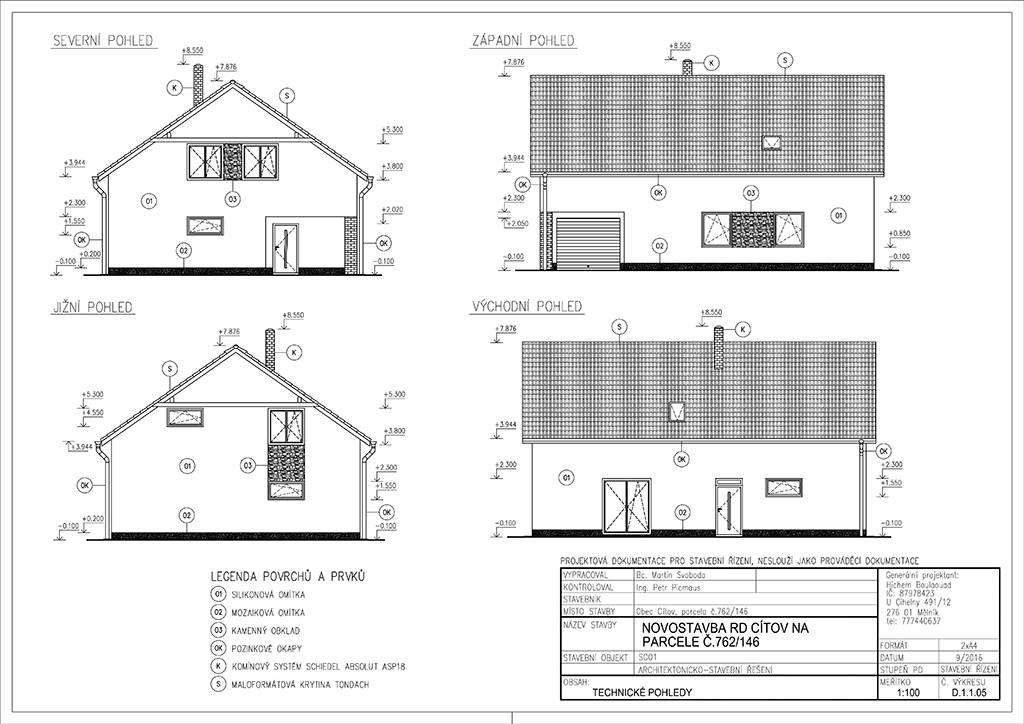 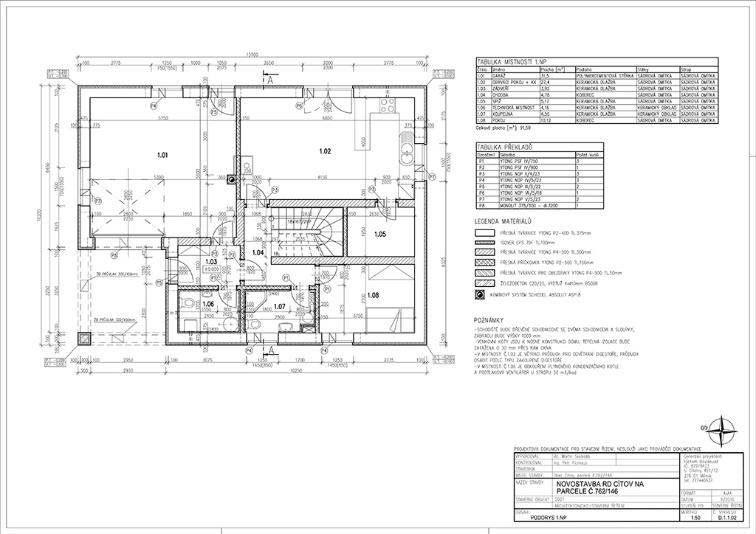 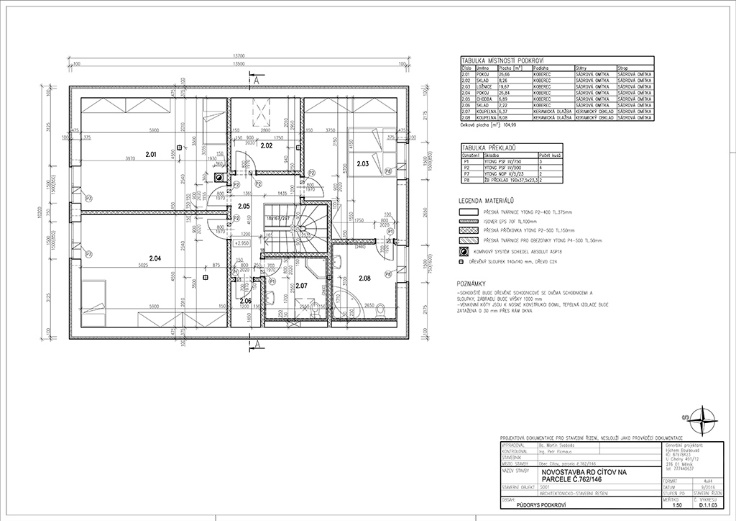 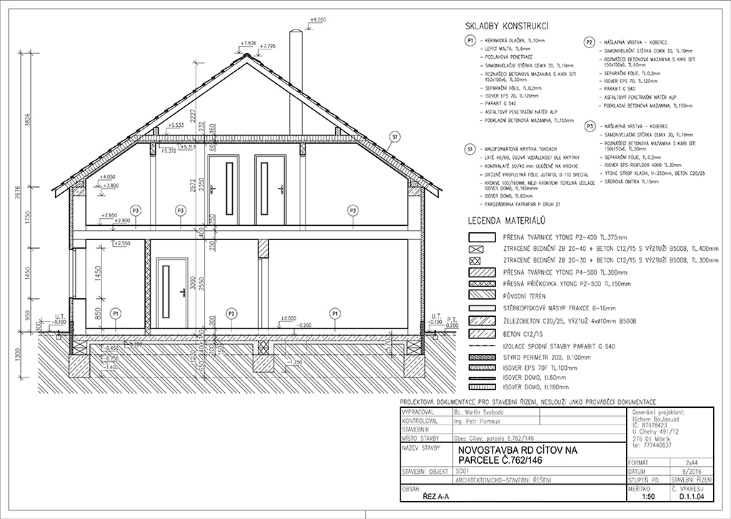 2. Ročník ZAS cvičení PROJEKT RODINNÉHO DOMUStudiePůdorys 1. NPPůdorys 2. NPZákladySituacePohledyhttp://www.bsprojekt.cz/rodinny-dum-citov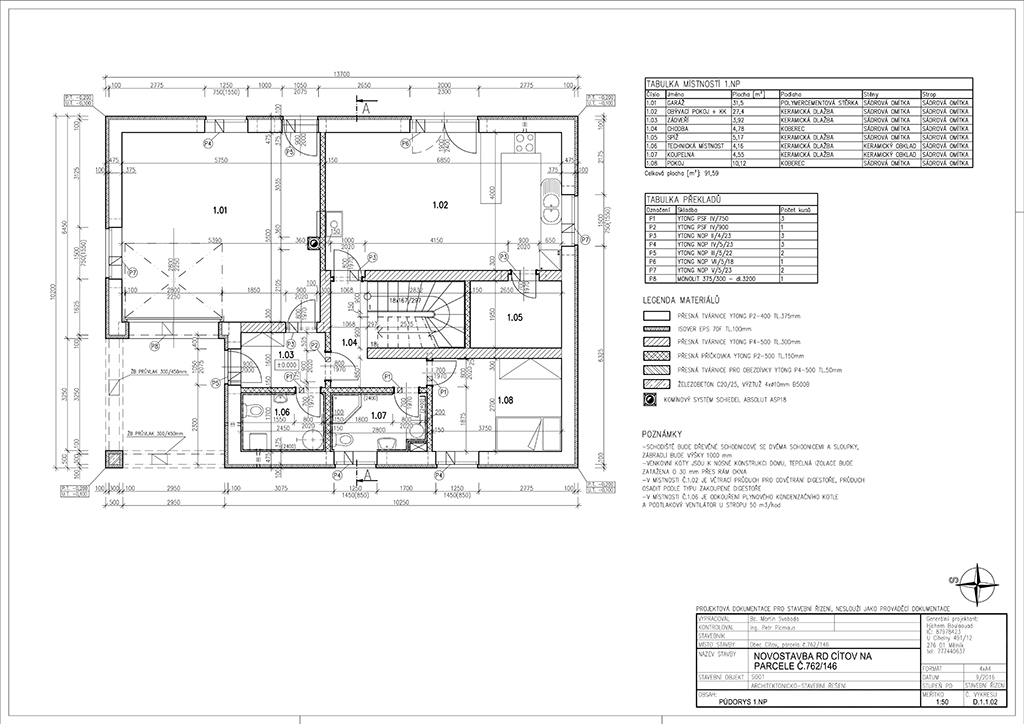 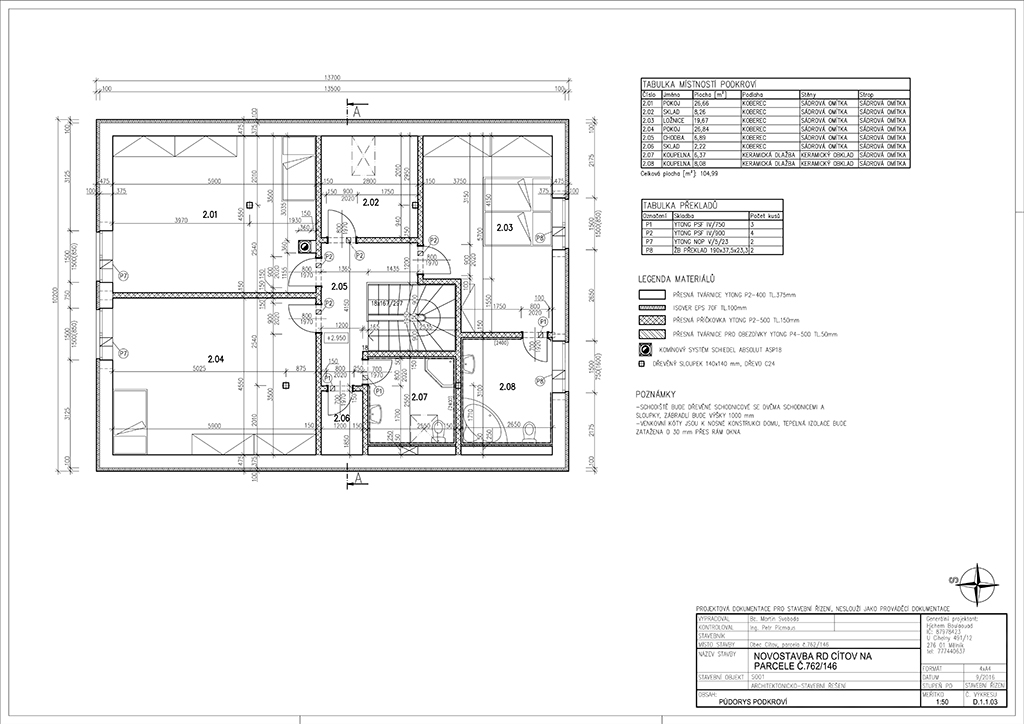 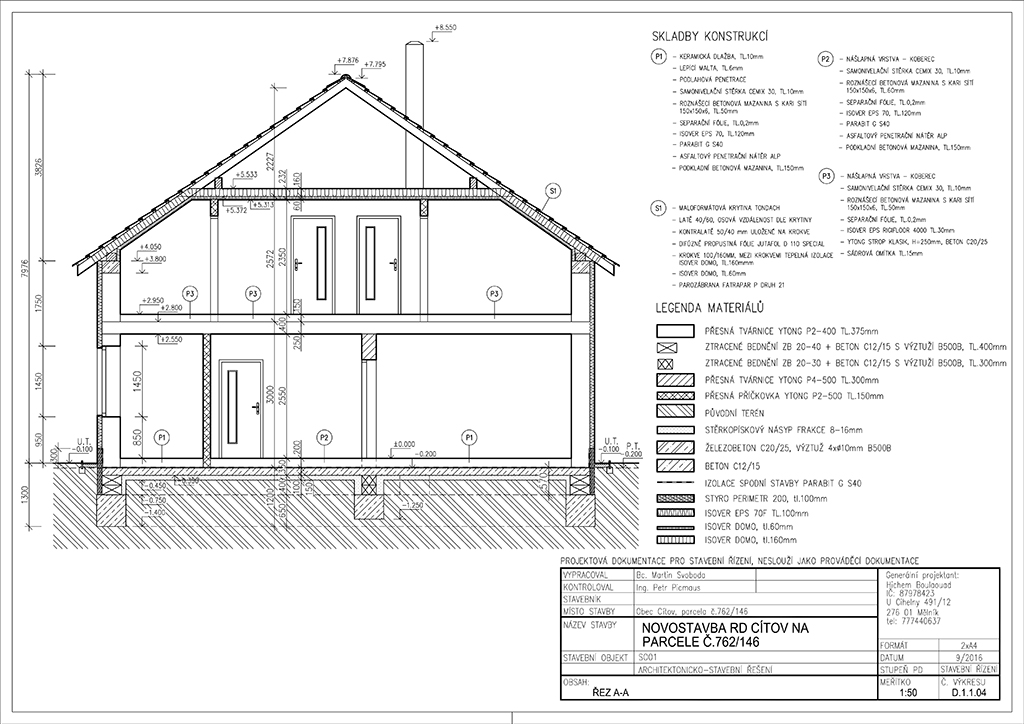 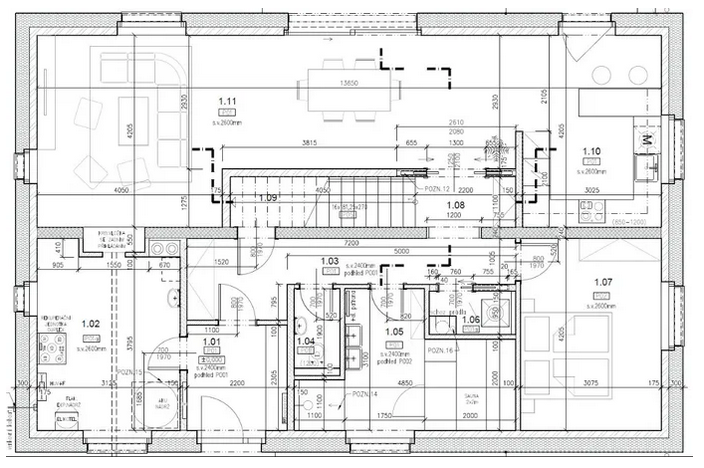 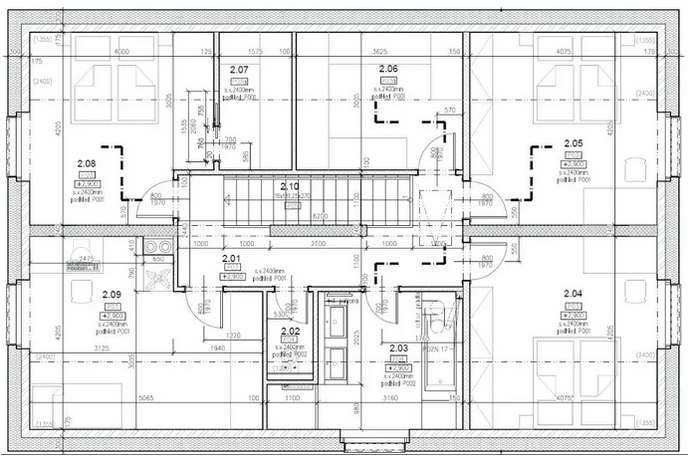 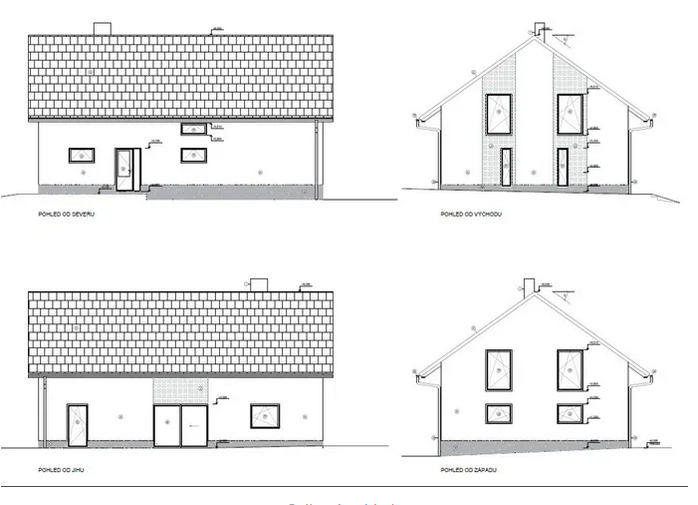 POSTUP PROJEKTOVÝCH PRACÍhttps://www.estav.cz/cz/546.jak-si-postavit-rodinny-dum-projektova-pripravahttps://www.svepomoci.cz/clanek/3137-projektovani-rodinnych-domu-ocima-architektahttps://www.svepomoci.cz/clanek/9403-projekt-domuhttps://www.svepomoci.cz/clanek/11154-dum-z-vpc-i-projekt-zazemihttp://www.cprojekt.cz/postup.html